Course SyllabusJump to Today  Edit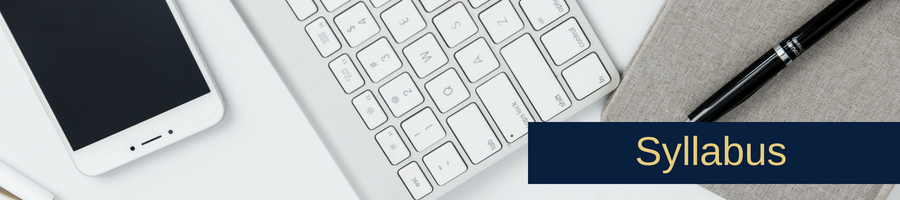 ECP3203: Labor Economics Dr. Irma T. AlonsoEmail: Canvas Inbox (Please only use Canvas Inbox so there is a record our communication)Phone (Department of Economics): (305) 348–2317 and (305) 348-3281Office of the Department of Economics: DM-316 (MMC) Office Hours: All communications will take place online. Please contact me through Canvas and I will be responding within 48 hours, if not sooner.Turn Around: Within 48 hoursCourse Time Zone | Eastern Time (ET). Course due dates are according to this time zone.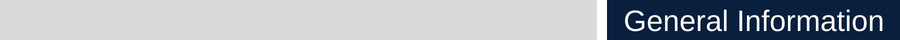 Course Description and PurposeThis course introduces the study of labor economics.  Topics to be studied include labor markets, labor demand and supply, job attributes, schooling, training, turnover, migration, discrimination, unions, wage inequality, compensation strategies, and unemployment.This course is offered fully online. The work to be performed during the semester has been divided into modules, each of which contains two or more activities. The due dates for each activity are specified in the relevant pages of the Content Modules. The work to be performed has been divided into activities lasting few days. The deadlines have been set to 11:59 PM as specified in the Calendar of Events. Each activity will entail taking a quiz, participating in group activities, and reviewing news related to the class topics.  Throughout the semester, students will be combined in groups to work together to answer questions posted and to solve problem exercises. Strict deadlines are followed, and late work is not accepted. There is no penalty for submitting work ahead of time, so that if you want to be free during weekends and/or national holidays, plan to submit your work ahead of time. If you cannot comply with the due dates, this course is not right for you.Course ObjectivesThis course serves as an elective in Economics, and it can be used as a free elective in other majors, as approved by the corresponding academic advisors.Upon completing this course, students will be able to:CLO1: Recall historical events, government regulations, and basic empirical patterns. CLO2: Identify key concepts, features, and predictions of the economic models. CLO3: Relate learned subjects to current events and news. 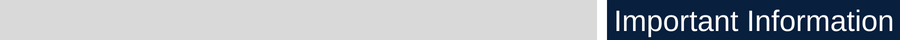 PoliciesBefore starting this course, please review the following pages:PoliciesNetiquetteLinks to an external site.Technical Requirements and SkillsAccessibility and AccommodationPanthers Care & Counseling and Psychological Services (CAPS)Academic Misconduct StatementCopyright StatementInclusivity StatementCourse PrerequisitesThis course has a pre-requisite of Principles of Economics (ECO 2023) or instructor’s approval.Textbook and Course MaterialsLabor Economics: Principles in Practice by Kenneth J. McLaughlin, 2nd Edition (Required)New York, NY: Oxford University Press, 2019.ISBN 978-0-19-085699-1 (printed version)The eText can be purchased from Vital Sources at: VitalSource: Shopping CartLinks to an external site.You may purchase your textbook online at the FIU BookstoreLinks to an external site..Additional Useful Websites for this course:US Census BureauLinks to an external site.US Bureau of Labor StatisticsLinks to an external site.US Bureau of Labor Statistics: Women in the Labor Force: A DatabookLinks to an external site.Labor Force Statistics from the Current Population Survey US Census BureauLinks to an external site.Expectations of this CourseThis is an online course, which means all the coursework will be conducted online. Expectations for performance in an online course are the same as for a traditional course. In fact, online courses require a degree of self-motivation, self-discipline, and technology skills which can make these courses more demanding for some students.Students are expected to:review the getting started page located in the course modulesintroduce yourself to the class during the first week by posting a self-introduction in the appropriate discussiontake the practice quiz to ensure that your computer is compatible with Canvas, the learning management system we are usinginteract online with instructor and peersreview and follow the course calendar and outlineslog in to the course at least 4 times per weekrespond to discussions by the due date specified. No late work will be acceptedwork in teams to submit problems/exercises by the due daterespond to emails within 2 dayssubmit all assignments by the corresponding deadlineThe instructor will:log in to the course every few daysrespond to discussion postings within 3 days of the deadlinerespond to emails within 48 hours, if not soonergrade assignments and provide feedback within 3 days of the assignment deadlineStudents with DisabilitiesAs a college, we care about students with special needs. To receive these services it is required for the student to self-identify as a student with a disability and to present the required documentation. For further information and to register at the Disability Resource Center, you can visit the DRC at the MMC in Graham Center, Room 190 or at the BBC in Wolfe University Center Room 131. To make an appointment you have the following options: call MMC at 305-348-3532, or send an email to: drcupgl@fiu.edu; at the BBC you can call 305-919-5345 or send an email to drcbbc@fiu.edu.Career ResourcesVisit Career and Talent Development for career planning, job search resources, resume review, interview preparation, and more at career.fiu.eduLogin to HandshakeMeet with a Career CoachStudents and alumni can access resources and make appointments through FIU Handshake.Handshake is the school’s official job/internship portal. Thousands of employers are hiring students on Handshake. Once you fill in your career interests, you’ll get personalized recommendations for jobs and events and direct outreach from employers interested in students like you—80% of students with a complete Handshake profile get messaged by employers!Activate your account at HandshakeDownload the Handshake app from Apple or Google Play to receive notifications on the latest jobs, events, and employersLearn more: “5 Reasons You Need Handshake More Than Other Career Sites”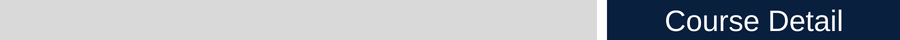 Course StructureThe course will cover a total of 12 chapters of the textbook. There will be quizzes and/or additional assignments as indicated for some chapters. In particular, the course will require each student to submit reviews of news related to issues discussed in class.The topics to be covered in the course are:Chapter 1: Introduction to Labor EconomicsChapter 2: Labor MarketsChapter 3: Labor SupplyChapter 4: Labor DemandChapter 5: Job AttributesChapter 6: SchoolingChapter 7: Training, Turnover, and MigrationChapter 8: DiscriminationChapter 9: UnionsChapter 10: Wage InequalityChapter 11: Compensation StrategiesChapter 12: UnemploymentCourse CommunicationE-mail: Contact your instructor via Canvas messages. Use of FIU email should not be used for course-related matters as there is no record of it.Discussion Forum: It will be used for postings of general interest that are directly related to the course. Everyone can read Discussion Forum postings; therefore, do not post private information.Announcements: Will be used to indicate news of importance as related to the course.QuizzesThis course will have a syllabus quiz and twelve chapter-quizzes, corresponding to chapters 1-2-3-4-5-6-7-8-9-10-11-12. The syllabus quiz will be available the first week of classes with two attempts and the average of both will be kept. The twelve chapter-quizzes will have a time limit of 30 minutes for 10 questions, with up to 2 attempts and the highest of both will be kept. Students will be able to see their score upon completion.Problems/ExercisesThere will be problems/exercises corresponding to each chapter to be done in teams and submitted for grading. A rubric is available within each problem/exercise assignment on Canvas that describes how you will be evaluated.News ReviewsStudents will submit a news review related to topics discussed in the relevant chapter. For sources of news, you can use the following link prepared by the FIU LibraryLinks to an external site. for our course.You can watch this videoLinks to an external site. from librarian Sarah Hammill to learn how to use the LibGuide. In the video, she is demonstrating using the LibGuide for another of Dr. Alonso's courses, ECP3555. Although the topics are different, the instructions she gives and the layout of the LibGuide are the same.A rubric is available within each News Review assignment on Canvas that describes how you will be evaluated.GradingThe Meaning of Letter Grades"A" is given only for excellent work."B" is awarded for good work."C" is fair or satisfactory work."D" is given for poor work."F" is unsatisfactory or failing.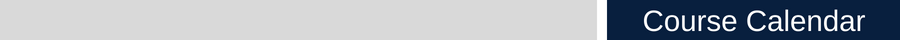 The course is outlined in Modules. Everything you need to read, watch, and complete can be found there, in order. You can find specific due dates in the Course Summary below.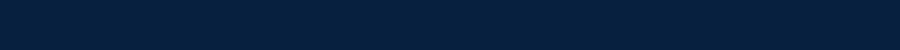 Course Summary:Course Grades Distribution TableCourse Grades Distribution TableCourse Grades Distribution TableCourse Grades Distribution TableRequired Graded AssignmentsNumber of ItemsPoint ValueMaximum Usable PointsIntroduce Yourself Assignments224Syllabus Quiz144Quizzes (Chapters 1-12)1210120Review of news related to topics discussed in class (one per chapter)12224Discussion Questions and/or Exercises12448Total38N/A200Letter GradeLetter GradeLetter GradeLetter GradeLetter GradeLetter GradeLetterPointsLetterPointsLetterPointsA190 - 200B166 - 171C146 - 151A-180 - 189B-160 - 165D120 - 145B+172 - 179C+152 - 159F0 - 119DateDetailsDueWed Jun 19, 2024Discussion Topic Introduce Yourself to the Classdue by 11:59pmWed Jun 19, 2024Assignment Introduce Yourself to Your Instructordue by 11:59pmWed Jun 19, 2024Quiz Syllabus Quizdue by 11:59pmSat Jun 22, 2024Assignment News Review Assignment 1due by 11:59pmSat Jun 22, 2024Quiz Quiz 1due by 11:59pmSat Jun 22, 2024Assignment Discussion Question/Exercise #1due by 11:59pmTue Jun 25, 2024Quiz Quiz 2due by 11:59pmTue Jun 25, 2024Assignment Discussion Question/Exercise #2due by 11:59pmTue Jun 25, 2024Assignment News Review Assignment 2due by 11:59pmFri Jun 28, 2024Quiz Quiz 3due by 11:59pmFri Jun 28, 2024Assignment Discussion Question/Exercise #3due by 11:59pmFri Jun 28, 2024Assignment News Review Assignment 3due by 11:59pmMon Jul 1, 2024Quiz Quiz 4due by 11:59pmMon Jul 1, 2024Assignment Discussion Question/Exercise #4due by 11:59pmMon Jul 1, 2024Assignment News Review Assignment 4due by 11:59pmFri Jul 5, 2024Quiz Quiz 5due by 11:59pmFri Jul 5, 2024Assignment Discussion Question/Exercise #5due by 11:59pmFri Jul 5, 2024Assignment News Review Assignment 5due by 11:59pmMon Jul 8, 2024Quiz Quiz 6due by 11:59pmMon Jul 8, 2024Assignment Discussion Question/Exercise #6due by 11:59pmMon Jul 8, 2024Assignment News Review Assignment 6due by 11:59pmThu Jul 11, 2024Quiz Quiz 7due by 11:59pmThu Jul 11, 2024Assignment Discussion Question/Exercise #7due by 11:59pmThu Jul 11, 2024Assignment News Review Assignment 7due by 11:59pmSun Jul 14, 2024Quiz Quiz 8due by 11:59pmSun Jul 14, 2024Assignment Discussion Question/Exercise #8due by 11:59pmSun Jul 14, 2024Assignment News Review Assignment 8due by 11:59pmWed Jul 17, 2024Assignment Discussion Question/Exercise #9due by 11:59pmWed Jul 17, 2024Assignment News Review Assignment 9due by 11:59pmWed Jul 17, 2024Quiz Quiz 9due by 11:59pmSat Jul 20, 2024Quiz Quiz 10due by 11:59pmSat Jul 20, 2024Assignment Discussion Question/Exercise #10due by 11:59pmSat Jul 20, 2024Assignment News Review Assignment 10due by 11:59pmTue Jul 23, 2024Quiz Quiz 11due by 11:59pmTue Jul 23, 2024Assignment Discussion Question/Exercise #11due by 11:59pmTue Jul 23, 2024Assignment News Review Assignment 11due by 11:59pmFri Jul 26, 2024Quiz Quiz 12due by 11:59pmFri Jul 26, 2024Assignment Discussion Question/Exercise #12due by 11:59pmFri Jul 26, 2024Assignment News Review Assignment 12due by 11:59pmAssignment Gateway Survey CompletionAssignment SPOT Evaluation